MediaAustralian Indian Motorcycle – Ride- Rally- Record- 2020For the first time in Australia, plans are underway to gather the most Indian Motorbikes in one gathering. Plus, an attempt to break the current world record for most Indian Motorbikes on a parade.Event producer Chris Keeble, explains that recently the USA broke the inaugural record of 274 set in 2017 to now a new record of 651. ‘This does set the bar very high for us, given our population. 274 was an easy target and we absolutely would have smashed that… 651, does make for a tougher challenge no doubt” Keeble says.Unperturbed, however Chris explains;  The world record would be icing on the cake, but we have other things to achieve. First time in Australia, first time Southern Hemisphere. The largest gathering and parade. Not to mention for the first time riders from all over Australia will gather in one iconic Aussie location to meet fellow enthusiasts who share a passion for the Indian Motorcycle brand. This is about comradery and community, just as much as making and breaking records!Silverton was chosen for a number of reasons, Chris explains. It has a terrific historical Aussie backdrop; Broken Hill is only 15 min away with a good infrastructure of hotels and eateries, this town can ceter for large influxes of people. Some fascinating and informative tourist attractions. If it isn’t on your bucket list to visit it should be and this event will tick a few boxes for many folk. Plus, its taking things out to the country regions that need support. In this big country it’s a job to find any location that will be suitable for everyone, after much research and feedback Silverton/Broken Hill area was the most acceptable location. At time of writing over 250 registrations are in, and Chris expects that to ramp up in the new year when people have their plans firmed up. Riders from all over Australia are coming along and this event has created a very connected community already. With a catch phrase of C U N Silvo now being used among the Indian Motorcycle tribe, it’s now a matter of simply spreading the word far and wide.So what and why has Chris Taken this on ? Chris is a passionate Indian Motorbike rider and an events producer, so it seemed like a natural fit. Chris points out though that this is not so much a motorbike festival, her focus is on gathering the riders and completing the parade. While all motorbike riders are of course welcome to come to town to see the ‘Indian’s take over the streets of Silverton and Broken Hill, there is no festival activities happening. Chris hopes that non-Indian riders give Silverton a break on the Saturday morning so we can focus on the task at hand. Come after lunch and enjoy the sights!Chris rides a Vintage Chief 2017, that she has customised within an inch of its life and some may know her as ‘The Aussie and The Indian’.For more information on the event, How to register, merchandise and running order of the times etc.. can be found on www.theaussie-theindian.com.C U N Silvo…. For more information contact Chris KeebleFish out a Water Productionschris@ckck.com.au0418970963www.theaussie-theindian.com 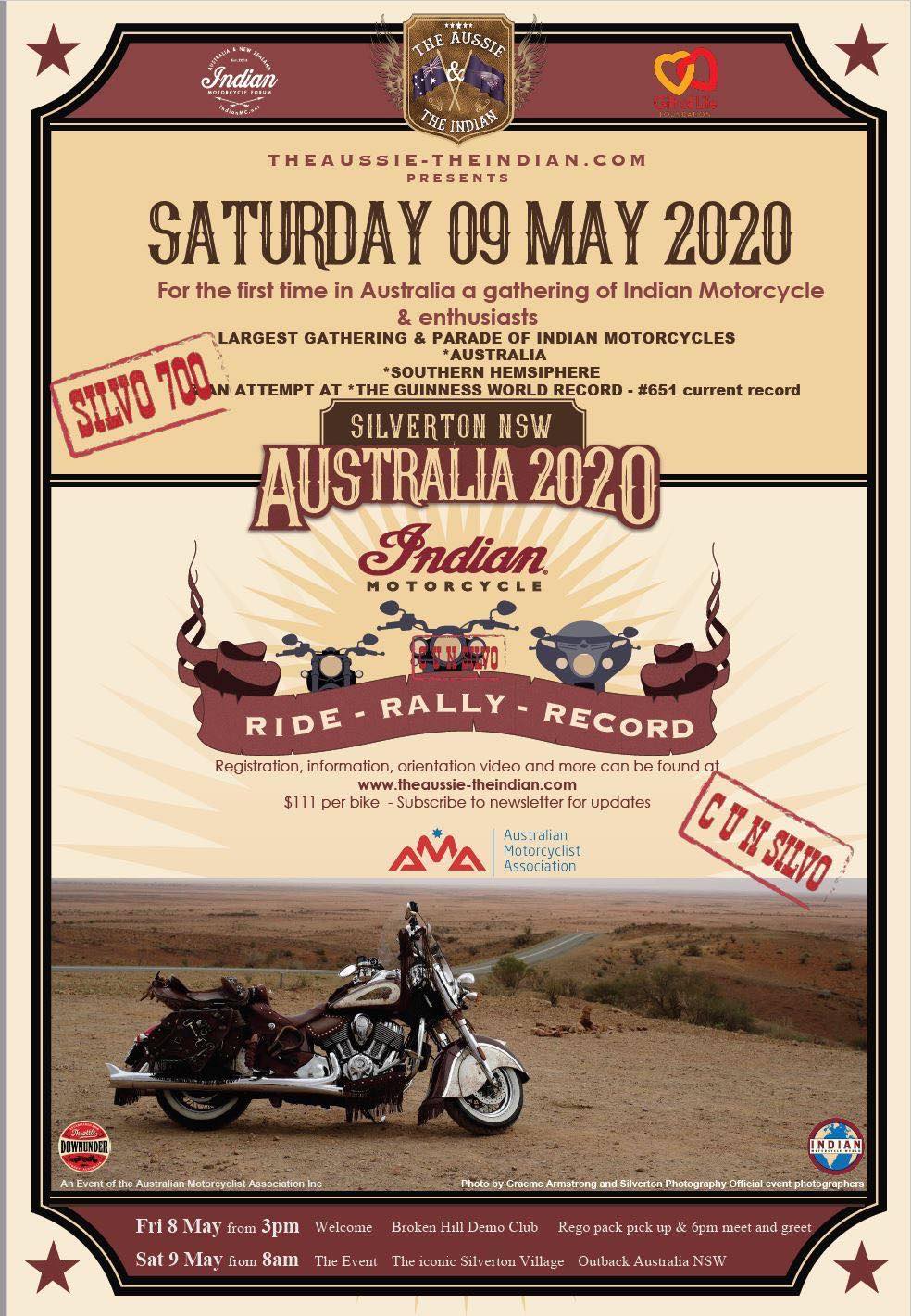 